					  Адрес: Москва, ул. Шаболовка, д. 26 стр. 3, 4 этаж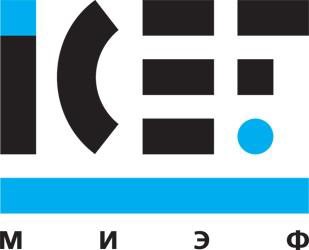 (м. Шаболовка),Web: www.icef.hse.ru Тел.: +7 (495) 580-89-19 * 26061 e-mail:  Icef_MScAdmissions@hse.ruАнкета абитуриента магистерской программы МИЭФ«ФИНАНСОВАЯ ЭКОНОМИКА»Информация об абитуриентеФИО                                                                                                                                                                                                                                                                                                             Телефон                                                                                                                                                E-mail                                                                                                                                                         Источник информацииУкажите, пожалуйста, источник (и) информации о магистратуре МИЭФПланируете ли Вы подавать документы на магистерские программы других ВУЗов? Если да, то на какие?Академическая история абитуриентаНазвание ВУЗа                                                                                                                                          Степень                                                                                                                                                      Специализация                                                                                                                                         Средний балл                                                                                                                                           Год окончания                                                                                                              Адрес: Москва, ул. Шаболовка, д. 26 стр. 3, 4 этаж(м. Шаболовка),Web: www.icef.hse.ru Тел.: +7 (495) 580-89-19 * 26061 e-mail: Icef_MScAdmissions@hse.ru Пожалуйста, укажите пройденные  предметы  по  математике,количество академических часов данных предметов, пройденные темы, названия и авторов учебников, Ваши оценки по данным предметамПожалуйста, укажите пройденные  предметы по  экономике , количество академических часов данных предметов, пройденные темы, названия и авторов учебников, Ваши оценки по данным предметам            Адрес: Москва, ул. Шаболовка, д. 26 стр. 3, 4 этаж(м. Шаболовка),Web: www.icef.hse.ru Тел.: +7 (495) 580-89-19 * 26061 e-mail: Icef_MScAdmissions@hse.ru Знание иностранных языковA: Свободно B: Очень хорошо C: Средне D: Не знаюРезультаты тестов:TOEFL (PBT/CBT/IBT):                Результат:                  Дата экзамена:                        TOEIC                                  Дата экзамена:                            IETLS Результат:                                    Дата экзамена:                            Другие международные экзамены по английскому языку:                                            Опыт работыПожалуйста, предоставьте информацию о местах, где Вы работали (полная или частичная занятость, волонтерство и проч.)Дата                                Подпись                           Иностранный языкАнглийский Французский Немецкий Испанский КитайскийДругой: ………………РазговорЧтениеПисьмо